PI3EQX16904GL_TTT_FG_EQ_RevA S-parameter SimulationIntroduction:To verify the 4 ports S-parameter model of linear redriver PI3EQX16904GL which we provided to customer, we did AC simulation, transient and step response simulation with 24inch input trace。put 24inch input trace:We put 24 inch trace on the receiver side of PI3EQX16904GL, choose different 4port EQ s parameters to compensate the trace loss and get the eye-diagram at output.Conclusion:The S-parameter is extracted from the linear redriver, it is not bi-directional, only s(4,1) s(4,2) and s(3,1) s(3,2) should be the insertion lossPort definition:Port1 = input +Port2 = input –Port3 = output+ Port4 = output-Customer can use below syntax to call the 4port s parameter:.model smodeleq s n=4 tstonefile='./FGL_EQL.s4p'spa inp inn outp outn mname=smodeleqAC Characteristics by different EQ settingsFG = 0EQ value table:4 ports S-parameter differential insertion loss @ 100meg, 2GHz, 4GHz, 6GHz, 8GHz and 10GHz (unit: dB)Model result:Measurement result :COMMENTS:  Only measurement GAIN curves are provided which has good match with the simulation results .(mismatch is less than -0.5 dB in comparison between curve values )FG = 1EQ value table:4 ports S-parameter differential insertion loss @ 100meg, 2GHz, 4GHz, 6GHz, 8GHz and 10GHz (unit: dB)Model result:Measurement result :COMMENTS:  Only measurement GAIN curves are provided which has good match with the simulation results .(mismatch is less than -0.5 dB in comparison between curve values )FG = 2EQ value table:4 ports S-parameter differential insertion loss @ 100meg, 2GHz, 4GHz, 6GHz, 8GHz and 10GHz (unit: dB)Model result:Measurement result :COMMENTS:  Only measurement GAIN curves are provided which has good match with the simulation results .(mismatch is less than -0.5 dB in comparison between curve values )FG = 3EQ value table:4 ports S-parameter differential insertion loss @ 100meg, 2GHz, 4GHz, 6GHz, 8GHz and 10GHz (unit: dB)Model result:Measurement result :COMMENTS:  Only measurement GAIN curves are provided which has good match with the simulation results .(mismatch is less than -0.5 dB in comparison between curve values )Transient CharacteristicsStep Response of the S-parameter model (input Tr=50ps)Characteristic Impedance of the S-parameter model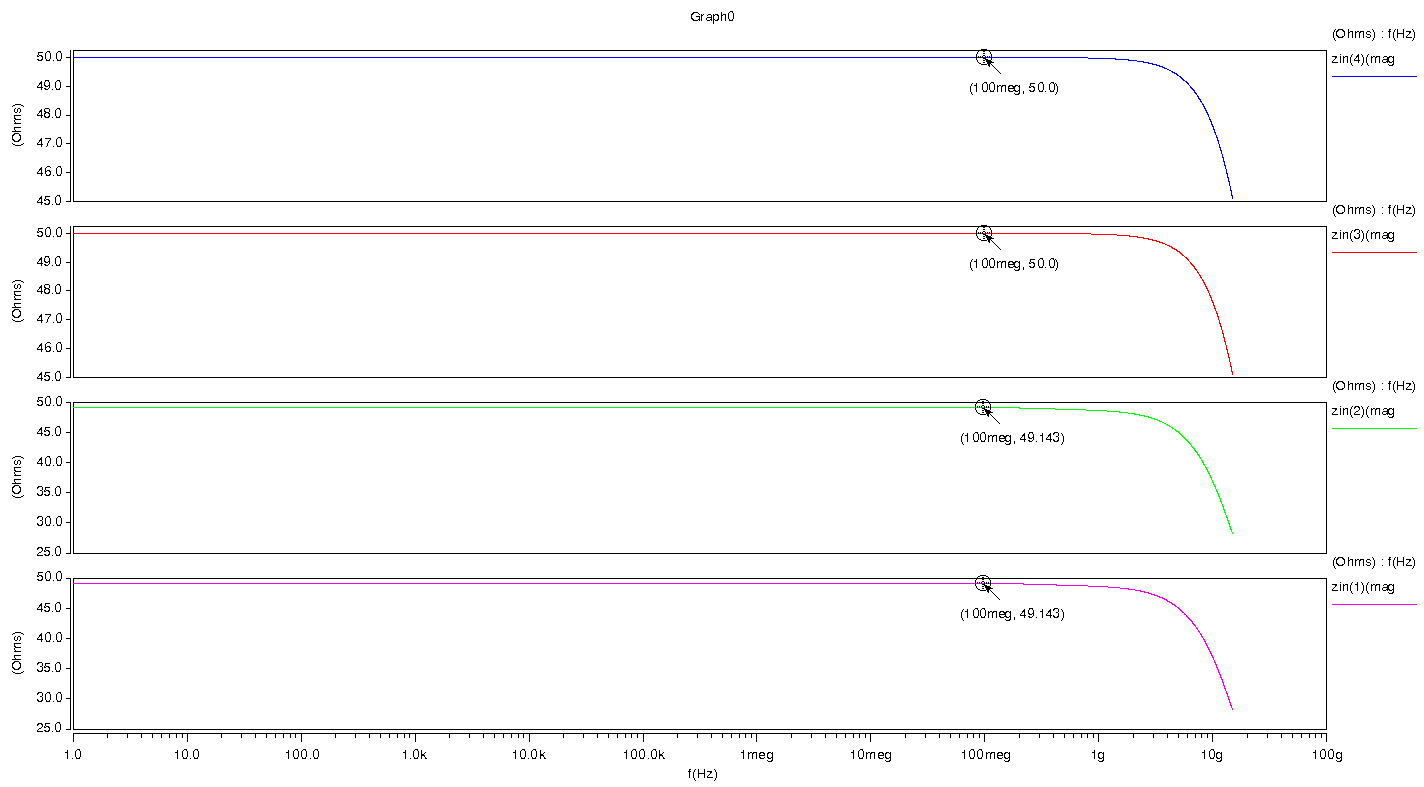 The characteristic impedance of the Port1 is 49.143 ohm at 100meg; The characteristic impedance of the Port2 is 49.143 ohm at 100meg; The characteristic impedance of the Port3 is 50.0 ohm at 100meg; The characteristic impedance of the Port4 is 50.0 ohm at 100meg.FG=0Differential Insertion LossEQ=0~7SW=1000mV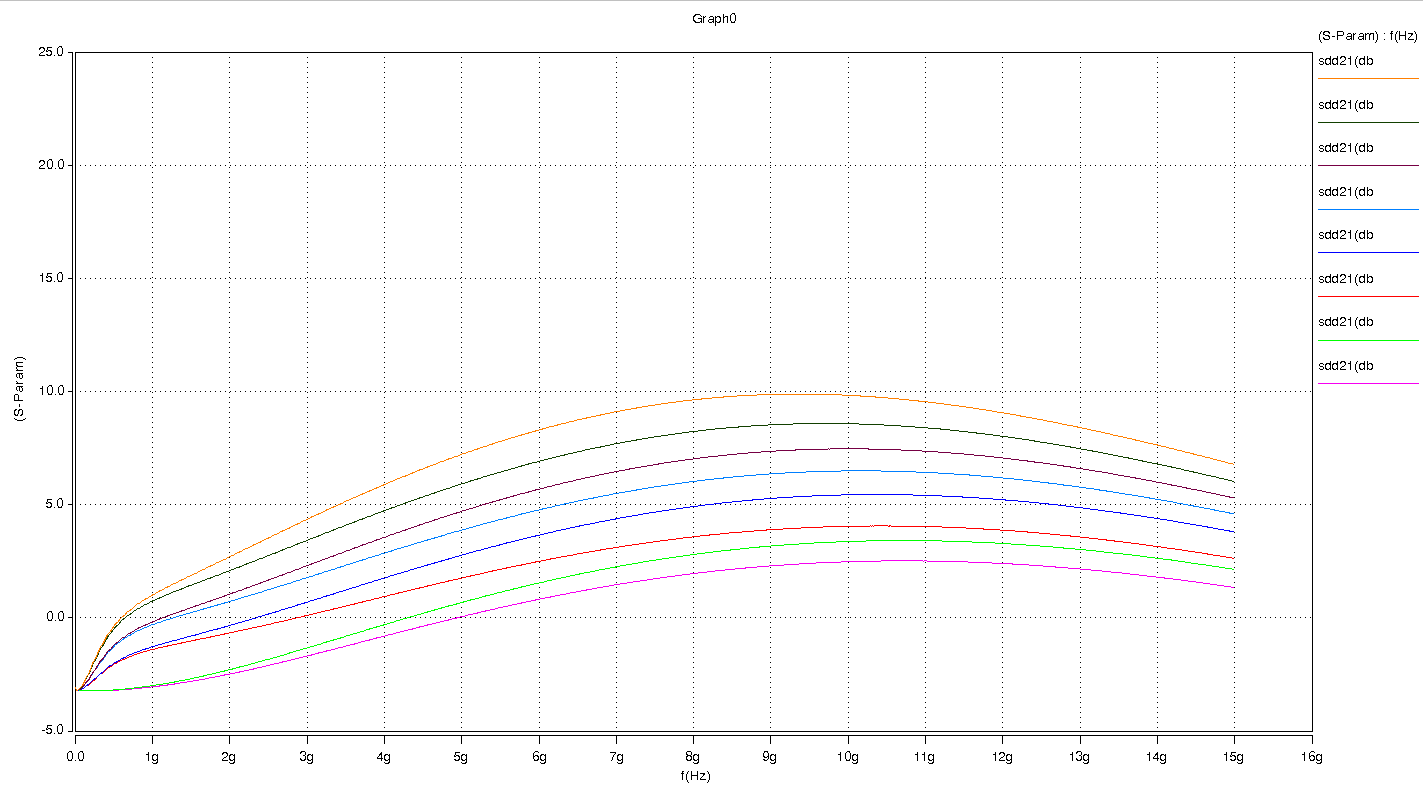 EQ100MEG2G4G6G8G10G0-3.22 -2.48 -0.80 0.83 1.96 2.49 1-3.22 -2.28 -0.29 1.55 2.81 3.38 2-3.12 -0.66 0.95 2.50 3.59 4.05 3-3.11 -0.33 1.77 3.66 4.93 5.44 4-3.03 0.73 2.87 4.78 6.03 6.50 5-3.03 1.06 3.57 5.69 7.03 7.47 6-2.93 2.10 4.74 6.93 8.24 8.58 7-2.92 2.71 5.90 8.31 9.64 9.84 FG=1Differential Insertion LossEQ=0~7SW=1000mV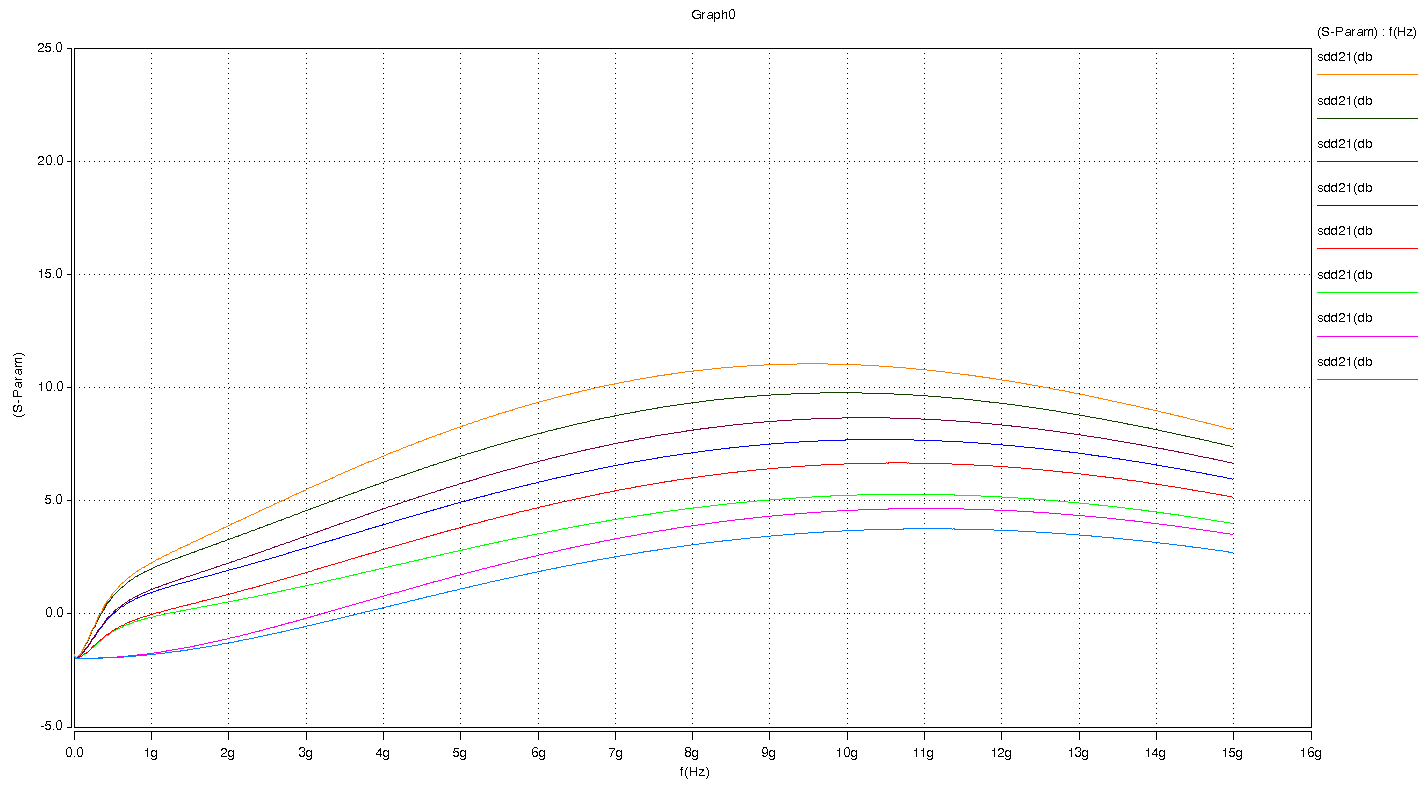 EQ100MEG2G4G6G8G10G0-1.95 -1.28 0.28 1.87 3.05 3.68 1-1.95 -1.08 0.79 2.59 3.90 4.57 2-1.85 0.54 2.03 3.54 4.68 5.24 3-1.84 0.87 2.85 4.70 6.02 6.63 4-1.76 1.93 3.95 5.82 7.13 7.69 5-1.76 2.25 4.65 6.73 8.12 8.67 6-1.66 3.30 5.82 7.97 9.33 9.77 7-1.65 3.91 6.98 9.35 10.73 11.03 FG=2Differential Insertion LossEQ=0~7SW=1000mV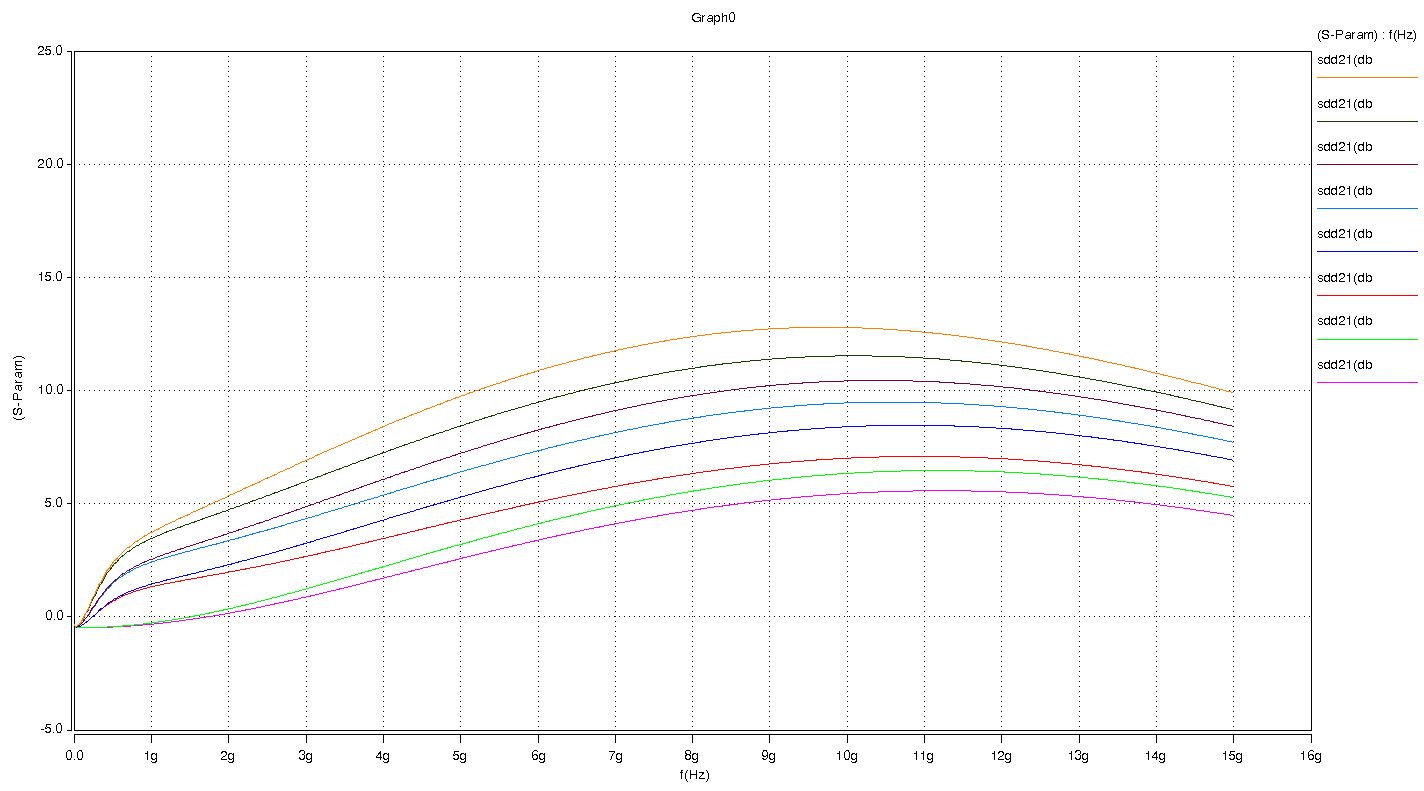 EQ100MEG2G4G6G8G10G0-0.46 0.17 1.72 3.40 4.71 5.45 1-0.46 0.36 2.22 4.12 5.56 6.35 2-0.36 1.98 3.47 5.07 6.34 7.02 3-0.35 2.32 4.29 6.23 7.68 8.41 4-0.27 3.38 5.39 7.35 8.79 9.46 5-0.27 3.70 6.09 8.26 9.78 10.43 6-0.17 4.74 7.26 9.49 10.99 11.54 7-0.16 5.35 8.42 10.88 12.39 12.79 FG=3Differential Insertion LossEQ=0~7SW=1000mV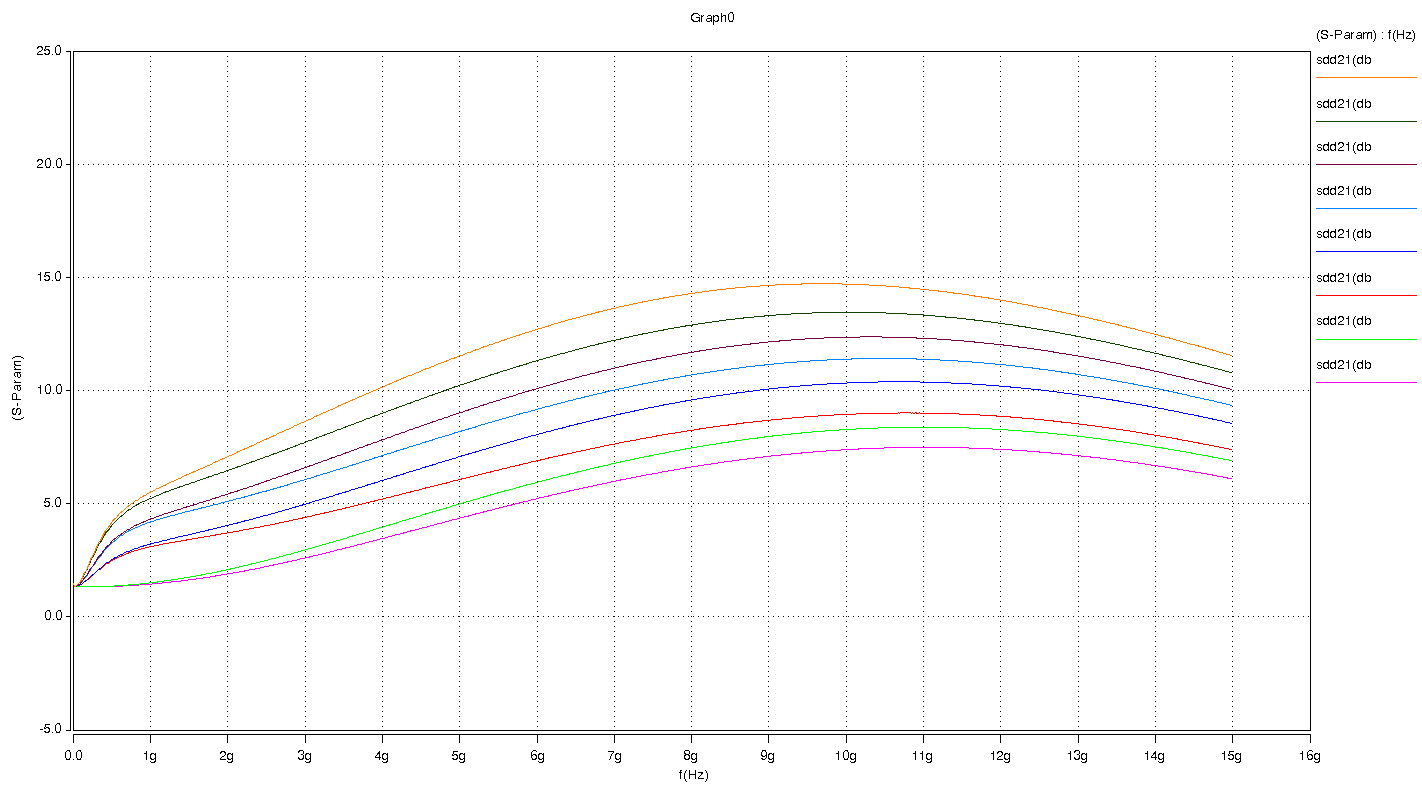 EQ100MEG2G4G6G8G10G01.34 1.90 3.47 5.23 6.63 7.39 11.34 2.10 3.97 5.95 7.47 8.28 21.44 3.72 5.21 6.90 8.25 8.95 31.44 4.05 6.03 8.06 9.59 10.34 41.53 5.11 7.13 9.18 10.70 11.39 51.53 5.43 7.83 10.09 11.69 12.36 61.63 6.48 9.01 11.33 12.90 13.47 71.64 7.09 10.17 12.71 14.30 14.71 TransientSimulationOUTPUT of transient waveformOUTPUT of eye diagramFG=0EQ=0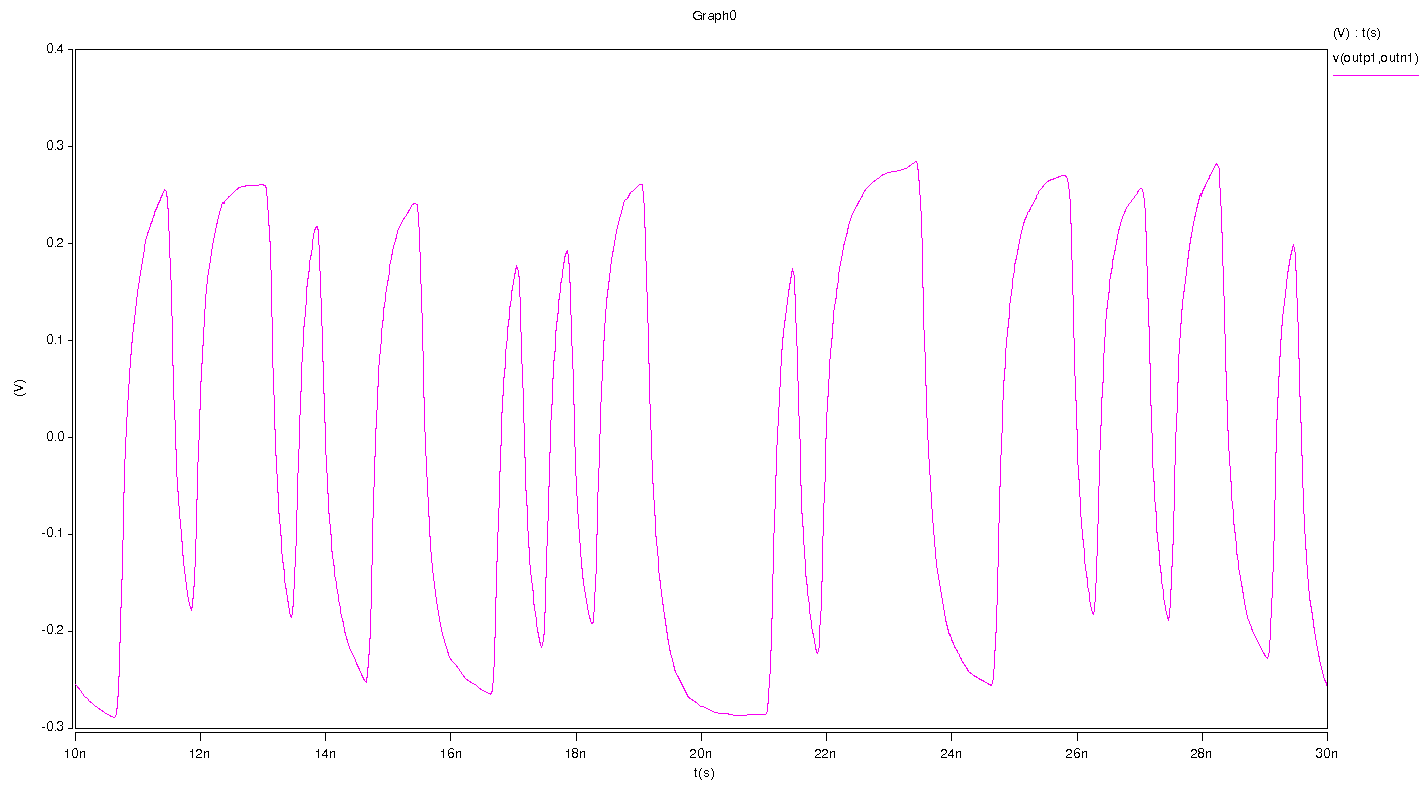 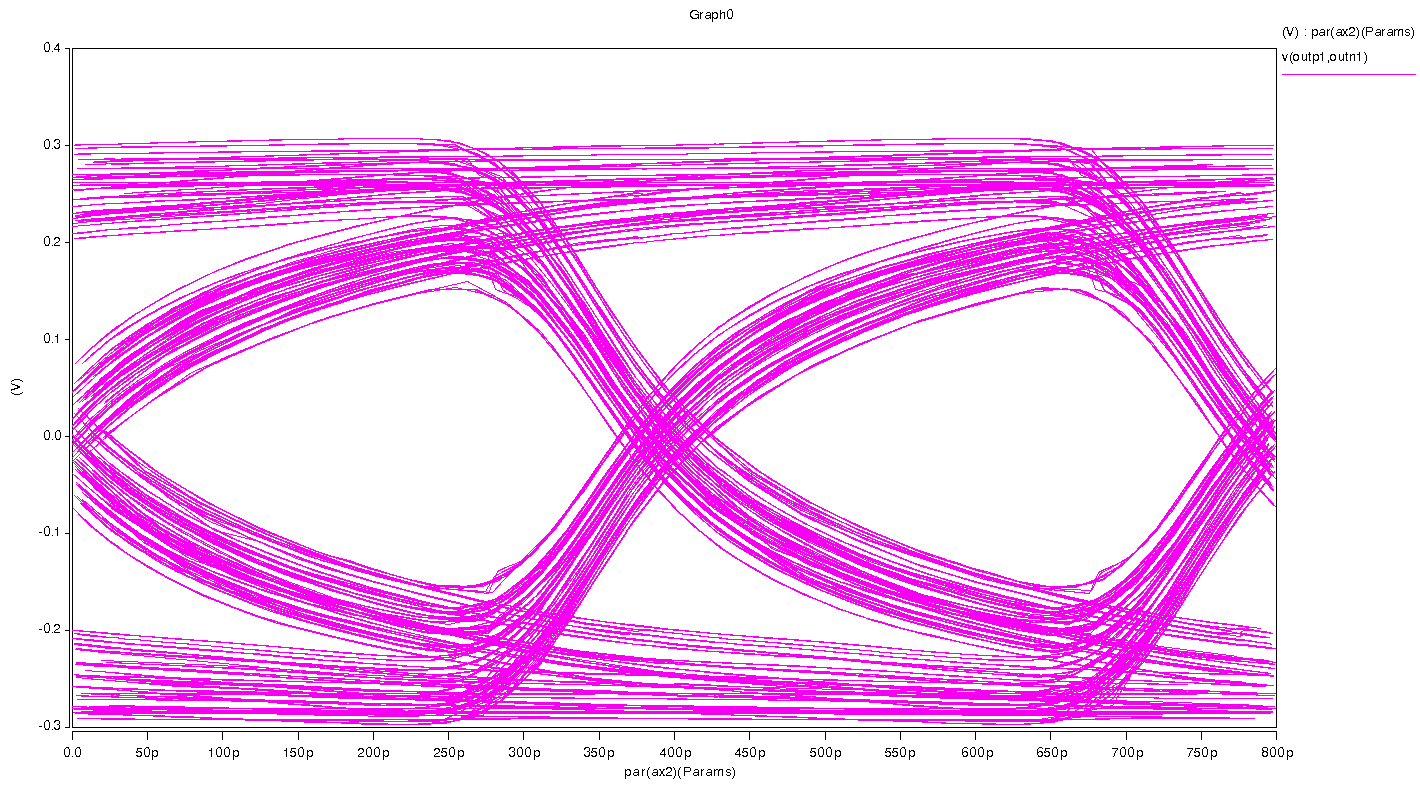 FG=3EQ=7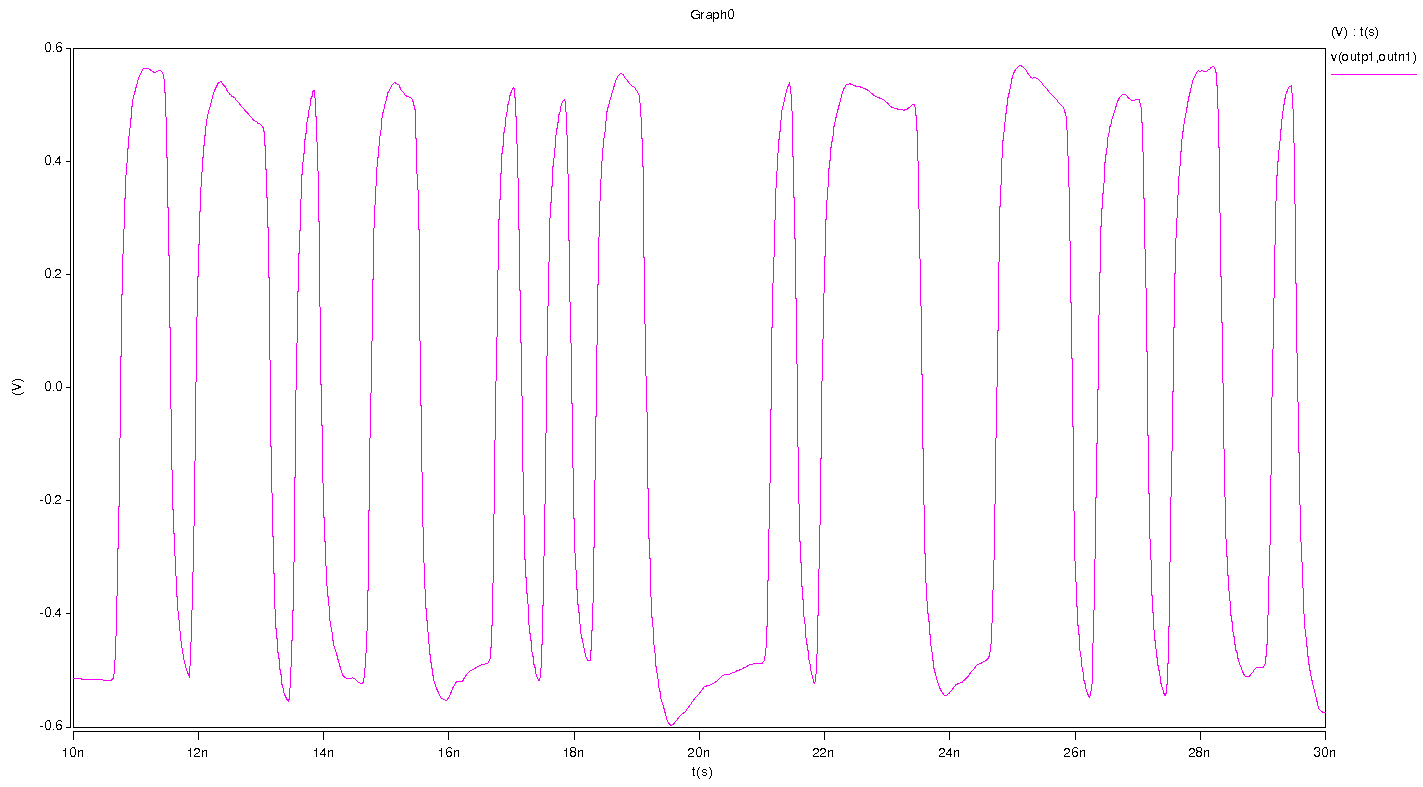 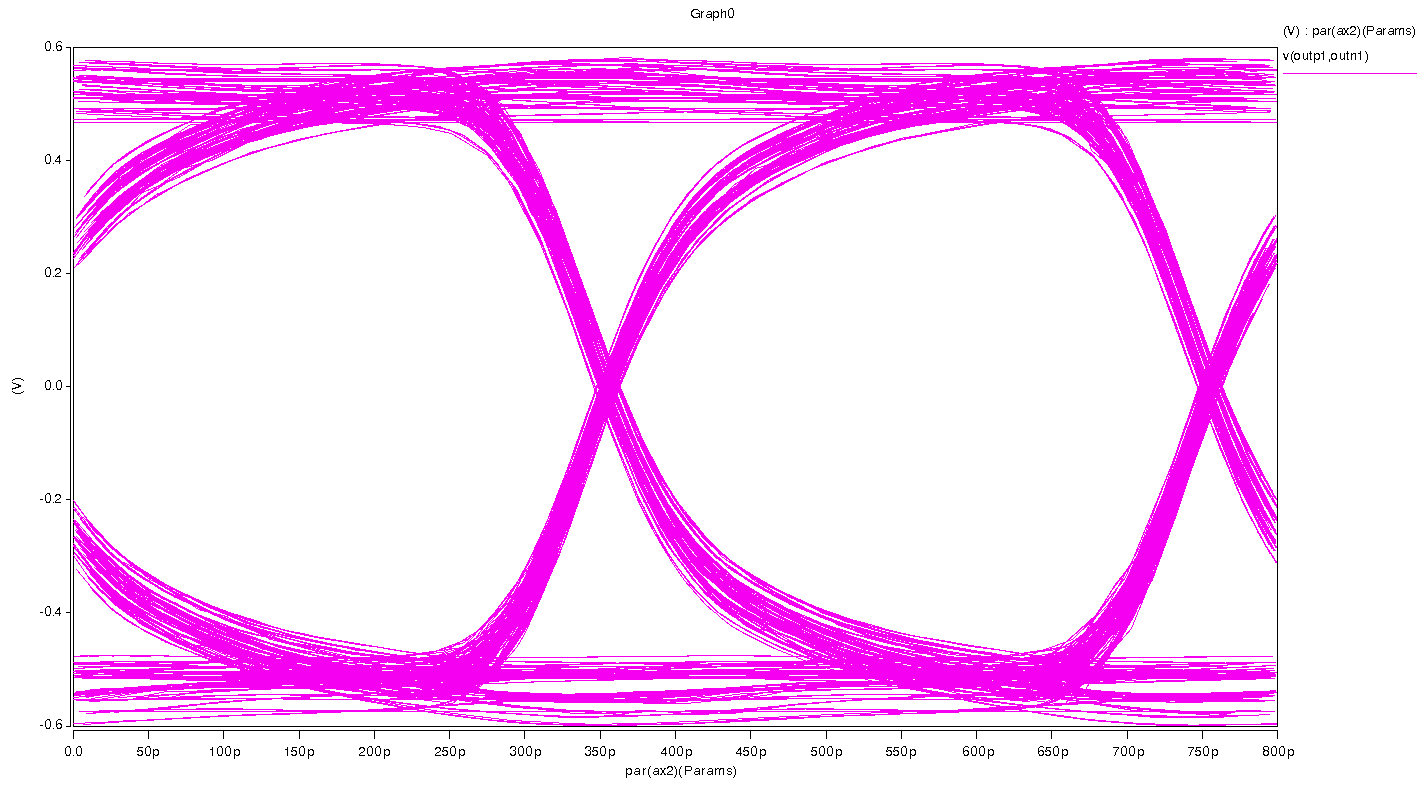 StepResponseWaveformFG=0EQ=0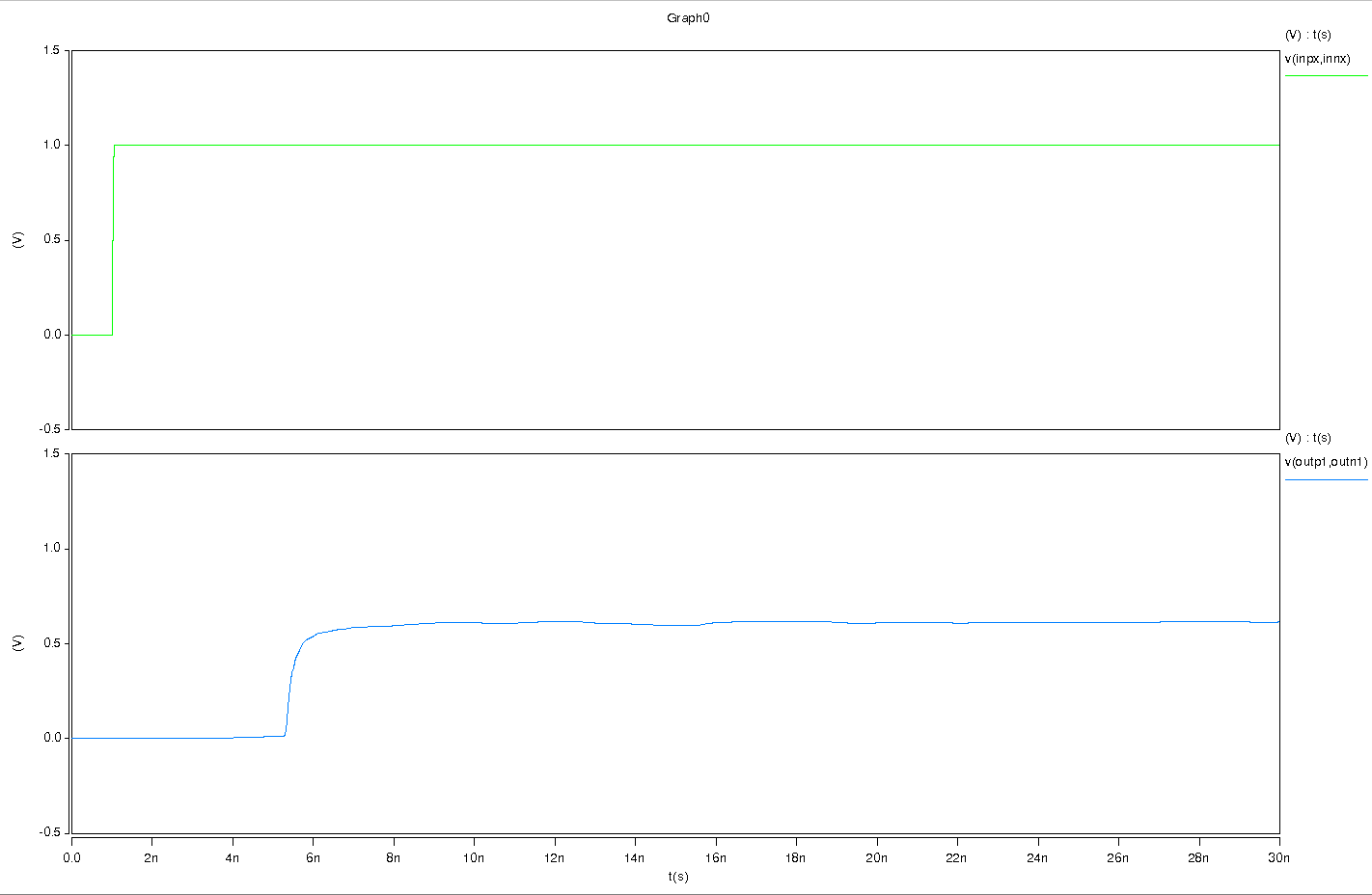 FG=3EQ=7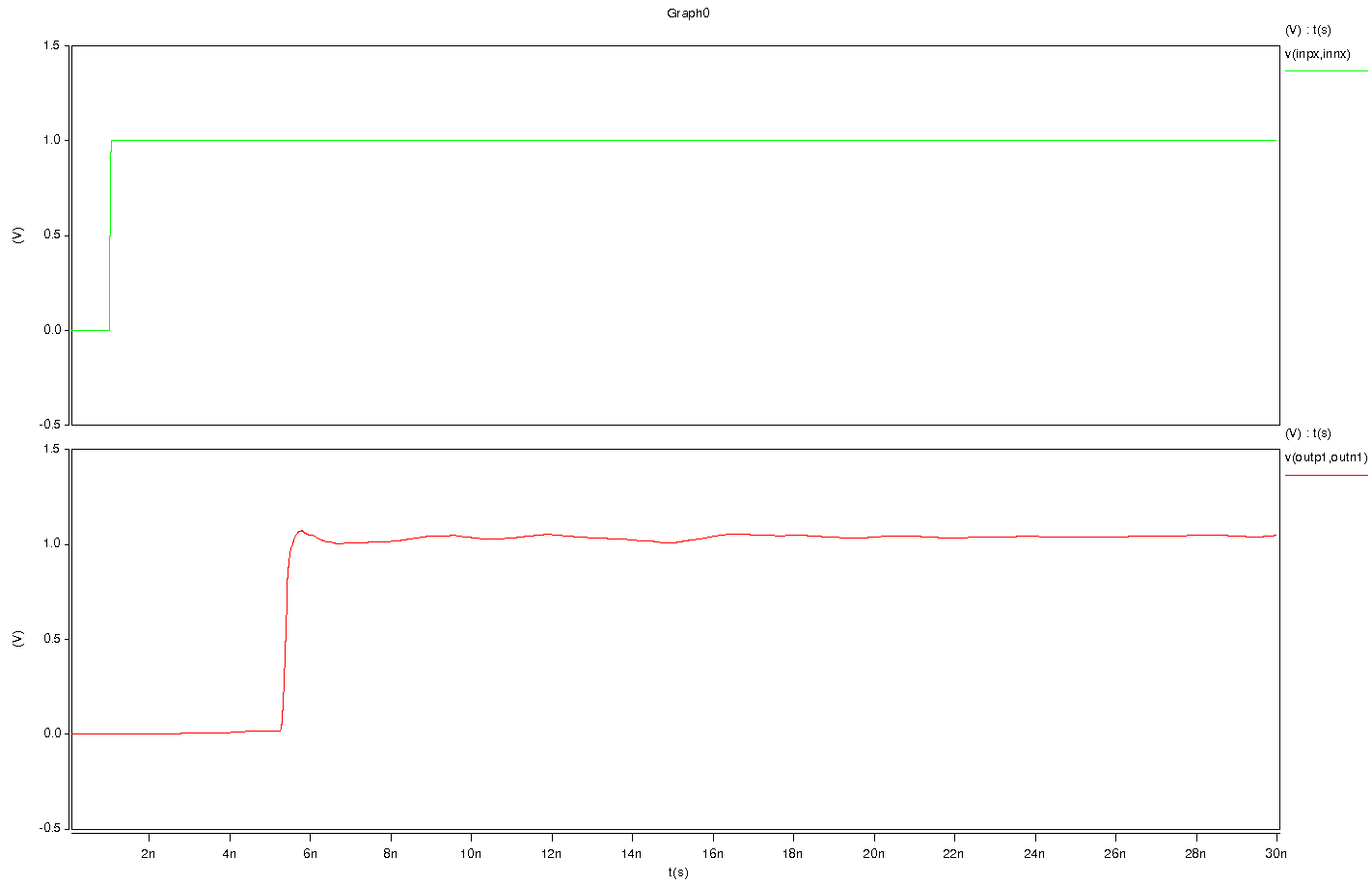 